信息与传媒艺术系2020年单招考试远程网络面试简介面试安排面试方式专业时间地点面试人员线上集中面试计算机应用技术、广告设计与制作、服装与服饰设计、电商商务、移动互联应用技术、计算机网络技术5月26日9：00—17：00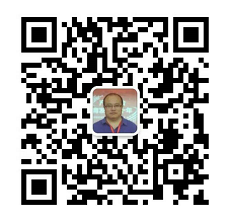 途径一：扫码加微信，备注:我是2020年单招考生✘✘✘途径二：腾讯课堂：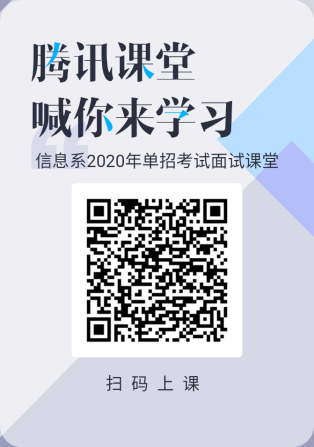 https://ke.qq.com/webcourse/index.html?cid=2402981&term_id=102507029&lite=1&from=800021724尹茂宝：13873914972欧阳喜德：15180907660